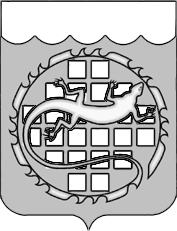 УПРАВЛЕНИЕ ПО ФИНАНСАМ АДМИНИСТРАЦИИ   ОЗЕРСКОГО ГОРОДСКОГО ОКРУГА ЧЕЛЯБИНСКОЙ ОБЛАСТИПРИКАЗ19.09. 2017 г.                                                                                                        №  140Об утверждении Типовой формы договора (соглашения) о предоставлении из  бюджета Озерского городского округа субсидии некоммерческой организации в соответствии с пунктом 2 статьи 78.1 Бюджетного кодекса Российской Федерации В соответствии с постановлением Правительства Российской Федерации               от 07.05.2017 г. № 541 «Об общих требованиях к нормативным правовым актам, муниципальным правовым актам, регулирующим предоставление субсидий некоммерческим организациям, не являющимся государственными (муниципальными) учреждениями»  п р и к а з ы в а ю:1. Утвердить прилагаемую Типовую форму договора (соглашения) о предоставлении из бюджета Озерского городского округа субсидии некоммерческой организации в соответствии с пунктом 2 статьи 78.1 Бюджетного кодекса Российской Федерации.2. Настоящий приказ вступает в силу со дня его подписания.Начальник Управления по финансам                                                    Е.Б. СоловьеваСоловьева Елена Борисовна2-69-03УТВЕРЖДЕНАприказом Управления по финансам администрации Озерского городского округаот   19.09.2017    №   140 Типовая формадоговора (соглашения)о предоставлении из  бюджета Озерского городского округа субсидии некоммерческой организации <1>  в соответствии с пунктом 2 статьи 78.1 Бюджетного кодекса Российской Федерации«_____» ________________ 20__ г.  (дата заключения договора (соглашения))_________________________________________________________________________________,                    (наименование главного распорядителя средств  бюджета)именуемый в дальнейшем «Главный распорядитель средств бюджета», в лице ______________________________________________________________________(наименование должности руководителя главного распорядителя средств  бюджета  или уполномоченного им лица)__________________________________________________________________, действующего                      (фамилия, имя, отчество)на основании ___________________________________________________________________               (положение об органе местного самоуправления, доверенность, приказ или иной документ)с одной стороны и _____________________________________________________,                                   (наименование некоммерческой организации (за исключением муниципального  учреждения))                                                                                              именуемый в дальнейшем «Получатель», в лице ____________________________                               (наименование должности лица, представляющего Получателя)____________________________________________, действующего  на основании                                                             (фамилия, имя, отчество)______________________________________________________________________,(реквизиты устава некоммерческой организации (за исключением муниципального учреждения), доверенности)с другой стороны,  далее именуемые  «Стороны»,  в  соответствии  с  Бюджетным                                  кодексом   Российской   Федерации,  решением  Собрания   депутатов  Озерского городского округа от_______________ №________ ______________________________________________________________________,        (наименование решения  о бюджете округа на очередной (текущий) финансовый год и плановый период)______________________________________________________________________,(наименование порядка предоставления субсидии некоммерческой организации (за исключением муниципального                      учреждения))утвержденного   постановлением  администрации   Озерского   городского  округа                            от ______________ № __________  (далее  –  Правила  предоставления  субсидии), заключили     настоящий      договор    (соглашение)      (далее   -   Соглашение)    о нижеследующем.I. Предмет Соглашения1.1. Предметом   настоящего   Соглашения    является    предоставление    из  бюджета Озерского городского округа (далее – бюджет округа) в 20___ году <2> и  20___ - 20__ годах  <3>  _______________________________________________                                    (наименование Получателя)субсидии на ________________________________________________________<4>               (указание цели предоставления субсидии в соответствии с нормативным правовым актом,                                                                     регламентирующим предоставление субсидии)(далее  -  Субсидия) в рамках _____________________________________________                                                                                                   (наименование подпрограммы)муниципальной программы Озерского городского округа_____________________ ______________________________________________________________________,                               (наименование муниципальной программы Озерского городского округа)утвержденной постановлением администрации Озерского городского округа                           от __________ № __________ <5>.1.2. В целях реализации Получателем следующих проектов         (мероприятий) <6>:1.2.1.____________________________________________________________;1.2.2.____________________________________________________________.1.3. Субсидия имеет целевое назначение и не может быть использована                  на цели, не предусмотренные настоящим разделом.II. Финансовое обеспечение предоставления Субсидии2. Субсидия предоставляется из бюджета округа в соответствии с лимитами бюджетных обязательств, доведенными главному распорядителю средств  бюджета, как получателю  средств  бюджета, по кодам классификации расходов Российской Федерации (далее – коды БК) на цели, указанные в разделе I настоящего Соглашения, в следующем  размере <7>:в 20__ году _________ (__________) рублей – по коду БК ___________;                           (сумма прописью)                                                              (код БК)в 20__ году _________ (__________) рублей – по коду БК ________<8>;                           (сумма прописью)                                                              (код БК)в 20__ году _________ (__________) рублей – по коду БК ________<8>.                           (сумма прописью)                                                              (код БК)III. Условия предоставления Субсидии3.1. Соответствие Получателя ограничениям, установленным Правилами предоставления субсидии, в том числе:3.1.1. Получатель соответствует критериям, установленным Правилами предоставления субсидии, либо прошел процедуры конкурсного отбора <9>;3.1.2. у Получателя на первое число месяца, предшествующего месяцу в котором планируется заключение Соглашения о предоставлении Субсидии, отсутствует:3.1.2.1. задолженность по налогам, сборам и иным обязательным платежам в бюджеты бюджетной системы Российской Федерации, срок исполнения по которым наступил в соответствии с законодательством Российской Федерации <10>;3.1.2.2. просроченная задолженность по возврату в  бюджет округа субсидий, бюджетных инвестиций, предоставленных в том числе в соответствии с иными правовыми актами, и иная просроченная задолженность перед бюджетом округа <10>;3.1.3. в отношении Получателя в соответствии с законодательством Российской Федерации о несостоятельности (банкротстве) не возбуждено дело о несостоятельности (банкротстве) <10>;3.1.4. Получатель не находится в процессе реорганизации, ликвидации и не имеет ограничения на осуществление хозяйственной деятельности <10>;3.2. Субсидия предоставляется в соответствии с Правилами предоставления субсидии при выполнении следующих условий:3.2.1. предоставление Получателем в срок документов, необходимых для предоставления Субсидии, согласно Приложению № ___ к настоящему Соглашению (не устанавливается), являющемуся неотъемлемой частью настоящего Соглашения;3.2.2. определение направления расходов за счет средств, предоставляемой Субсидии в соответствии с Приложением № ___ к настоящему Соглашению (не устанавливается), являющимся неотъемлемой частью настоящего Соглашения;3.2.3. направление Получателем на достижение целей, указанных в разделе I настоящего Соглашения, собственных и (или) привлеченных средств (заемные и кредитные средства, средства спонсоров и другие средства, полученные Получателем, за исключением средств, предоставленных из бюджетов бюджетной системы Российской Федерации) в размере не менее _____ процентов общего объема Субсидии <10>;3.2.4. запрет на конвертацию в иностранную валюту средств Субсидии, за исключением операций, определяемых в соответствии с Правилами предоставления субсидии;3.2.5. согласие Получателя на осуществление Главным распорядителем средств бюджета, органами муниципального финансового контроля Озерского городского округа проверок соблюдения Получателем условий, целей и порядка предоставления Субсидии;3.2.6. согласие Получателя на осуществление проведения операций со средствами Субсидии в порядке, установленном нормативным правовым актом Озерского городского округа <11>;3.2.7. иные условия, в соответствии с Правилами предоставления субсидий, в том числе <12>:3.2.7.1._________________________________________________________;3.2.7.2._________________________________________________________.3.3. ______________________________________________________   <10>IV. Порядок перечисления субсидии4. Перечисление Субсидии осуществляется на счет Получателя, открытый в подразделениях расчетной сети Центрального банка  Российской  Федерации  или кредитных организациях, ________________________________________________                                                                    (указывается срок в соответствии с Правилами  предоставления субсидии)после принятия Главным распорядителем средств бюджета решения по результатам рассмотрения им документов <13>.V. Права и обязанности Сторон5.1. Главный распорядитель средств  бюджета обязуется:5.1.1. обеспечить предоставление Субсидии Получателю в порядке и при соблюдении Получателем условий предоставления Субсидии, установленных настоящим Соглашением;5.1.2. обеспечить перечисление Субсидии в соответствии с настоящим Соглашением;5.1.3. определить показатели результативности в соответствии с Приложением № ____ к настоящему Соглашению, являющимся неотъемлемой частью настоящего Соглашения <14>;5.1.4. осуществлять оценку достижения Получателем показателей результативности и (или) иных показателей, установленных Правилами предоставления субсидии или Главным распорядителем средств  бюджета в соответствии с пунктом 5.1.3 настоящего Соглашения на основании отчета (ов) о достижении значений показателей результативности согласно Приложению             № ____ к настоящему Соглашению, являющемуся неотъемлемой частью настоящего Соглашения <15>;5.1.5. в случае, если Получателем не достигнуты установленные значения показателей результативности и (или) иных показателей, установленных Правилами предоставления субсидии или Главным распорядителем средств  бюджета в соответствии с пунктом 5.1.3 настоящего Соглашения, применять штрафные санкции, рассчитываемые в соответствии с Приложением № ___ к настоящему Соглашению, являющемуся неотъемлемой частью настоящего Соглашения, с обязательным уведомлением Получателя в течение  ____ рабочих дней с даты принятия указанного решения <16>;5.1.6. осуществлять контроль за соблюдением Получателем порядка, целей и условий предоставления Субсидии, в том числе за соблюдением целей и порядка предоставления Субсидии Получателю, на основании:5.1.6.1. отчета(ов) о расходах Получателя, источником финансового обеспечения которых является Субсидия согласно Приложению № ____                  к настоящему Соглашению, являющемуся неотъемлемой частью настоящего Соглашения <17>;5.1.6.2. ______________________________________________________<18>;5.1.6.3. ______________________________________________________<18>;5.1.7. в случае, если Получателем допущены нарушения условий, предусмотренных Правилами предоставления субсидии и настоящим Соглашением, в том числе указания в документах, предоставляемых Получателем в соответствии с настоящим Соглашением, недостоверных сведений, направлять Получателю требование об обеспечении возврата средств Субсидии в бюджет округа в размере и в сроки, определенные в указанном требовании;5.1.8. возместить убытки понесенные Получателем в случае неисполнения обязательств Главным распорядителем средств бюджета предусмотренных настоящем Соглашением <19>;5.1.9. выполнять иные обязательства, установленные бюджетным законодательством Российской Федерации, Правилами предоставления субсидии, в том числе <20>:5.1.9.1. __________________________________________________________;5.1.9.2. __________________________________________________________.5.2. Главный распорядитель средств  бюджета вправе:5.2.1.запрашивать у Получателя документы и информацию, необходимые для осуществления контроля за соблюдением Получателем порядка, целей и условий предоставления Субсидии, установленных Правилами предоставления Субсидии и настоящим Соглашением;5.2.2. приостанавливать предоставление Субсидии в случае установления факта нарушения Получателем порядка, целей и условий предоставления Субсидии, предусмотренных Правилами предоставления субсидии и настоящим Соглашением, в том числе указания в документах, представленных Получателем в соответствии с настоящим Соглашением, недостоверных сведений, до устранения указанных нарушений с обязательным уведомлением Получателя не позднее _____ рабочего дня с даты принятия решения о приостановлении <10>;5.2.3. осуществлять иные права, установленные бюджетным законодательством Российской Федерации, Правилами предоставления субсидии, в том числе <21>:5.2.3.1. __________________________________________________________;5.2.3.2. __________________________________________________________.5.3. Получатель обязуется:5.3.1. представлять Главному распорядителю средств бюджета документы в соответствии с Правилами предоставления субсидии и настоящим Соглашением;5.3.2. обеспечивать выполнение условий предоставления Субсидии, установленных Правилами предоставления субсидии и настоящим Соглашением, в том числе:5.3.2.1. направлять средства Субсидии на финансовое обеспечение расходов, указанных в разделе I настоящего Соглашения;5.3.2.2. не конвертировать в иностранную валюту средства Субсидии, за исключением операций, определяемых в соответствии с Правилами предоставления субсидии;5.3.2.3. направлять на достижение целей, указанных в разделе I настоящего Соглашения собственные и (или) привлеченные средства в размере согласно пункту 3.3 настоящего Соглашения <10>;5.3.2.4. осуществлять проведения операций со средствами Субсидии в порядке, установленном нормативным правовым актом Озерского городского округа;5.3.3. обеспечивать достижение значений показателей результативности и (или) иных показателей, установленных Правилами предоставления субсидии или Главным распорядителем средств  бюджета в соответствии с пунктом 5.1.3 настоящего Соглашения <22>.5.3.4. вести обособленный аналитический учет операций со средствами Субсидии.5.3.5. обеспечивать представление Главному распорядителю средств  бюджета не позднее __________________:                                             (указывается срок)- отчет о достижении значений показателей результативности, по форме согласно Приложению № ____ к настоящему Соглашению, являющемуся  неотъемлемой частью настоящего Соглашения <23>;- отчет о расходах, на финансовое обеспечение которых предоставляется Субсидия, по форме согласно Приложению № ____ к настоящему Соглашению являющемуся  неотъемлемой частью настоящего Соглашения <24>;- иные отчеты <25>:_________________________________________________________________;_________________________________________________________________;5.3.6. обеспечивать исполнение требований Главного распорядителя средств  бюджета в соответствии с  настоящим Соглашением:5.3.6.1. устранить факты нарушения порядка, целей и условий предоставления Субсидии в сроки, определенные в указанном требовании; 5.3.6.2. вернуть в  бюджет округа Субсидию в размере и в сроки, определенные в указанном требовании;5.3.6.3. перечислить в  бюджет округа средства в размере, определенном согласно Приложению № ____ к настоящему Соглашению, являющемуся неотъемлемой частью настоящего Соглашения, в случае применения к Получателю штрафных санкций, в срок, установленный в указанном требовании <25>;5.3.7. вернуть в  бюджет округа не использованный остаток Субсидии текущего финансового года не позднее первых 10 рабочих дней очередного финансового года.5.3.8. обеспечивать полноту и достоверность сведений, предоставляемых Получателем в соответствии с настоящим Соглашением;5.3.9. не привлекать иных юридических лиц к оказанию общественно полезных услуг, за исключением работ и услуг, необходимых Получателю субсидии для оказания общественно полезных услуг <19>;5.3.10. выполнять иные обязательства, установленные бюджетным законодательством Российской Федерации, Правилами предоставления субсидий и настоящим Соглашением, в том числе  <27>:5.3.10.1. _________________________________________________________;5.3.10.2. _________________________________________________________.5.4. Получатель вправе:5.4.1. обращаться к Главному распорядителю средств бюджета за разъяснениями в связи с исполнением настоящего Соглашения;5.4.2. заключать договор с потребителем услуг в целях оказания общественно полезной услуги <19>, в соответствии с условиями и формой, утвержденными Приложением № _____ (не приводится) к настоящему Соглашению, являющемуся неотъемлемой частью настоящего Соглашения.5.4.3. осуществлять иные права в соответствии с бюджетным законодательством Российской Федерации и Правилами предоставления субсидии, в том числе <28>:5.4.3.1. __________________________________________________________;5.4.3.2. __________________________________________________________.VI. Ответственность Сторон6.1. В случае неисполнения или ненадлежащего исполнения своих обязательств по настоящему Соглашению Стороны несут ответственность в соответствии с законодательством Российской Федерации.6.2. Иные положения об ответственности за неисполнение или ненадлежащее исполнение Сторонами обязательств по настоящему Соглашению <29>:6.2.1. ____________________________________________________________;6.2.2. ____________________________________________________________.VII. Заключительные положения7.1. Споры, возникающие между Сторонами в связи с исполнением настоящего Соглашения, решаются ими, по возможности, путем проведения переговоров с оформлением соответствующих протоколов или иных документов. При условии  не достижения согласия споры между Сторонами решаются в судебном порядке.7.2. Настоящее Соглашение вступает в силу после его заключения Сторонами и действует до «_____» ___________ 20____ года / до исполнения Сторонами своих обязательств <30>.7.3. Изменение настоящего Соглашения осуществляется по соглашению  Сторон в письменной форме в виде дополнительного соглашения к настоящему Соглашению, которое являются его неотъемлемой частью, и вступает в действие после его подписания Сторонами.7.3.1. Изменение настоящего Соглашения возможно в случае:7.3.1.1. в случае уменьшения Главному распорядителю средств  бюджета ранее доведенных лимитов бюджетных обязательств на предоставление субсидии;7.3.1.2.___________________________________________________________.7.4. Расторжение настоящего Соглашения возможно в случае:7.4.1. реорганизации <31> или прекращения деятельности Получателя;7.4.2. нарушения Получателем порядка, целей и условий предоставления Субсидии, установленных Правилами предоставления субсидии и настоящим Соглашением, отсутствия заключенного дополнительного соглашения при возникновении случая указанного в пункте 7.3.1.1 настоящего Соглашения;7.4.3. _______________________________________________________ <32>.7.5. Расторжение настоящего Соглашения Главным распорядителем средств  бюджета в одностороннем порядке возможно в случае недостижения Получателем установленных настоящим Соглашением показателей результативности или иных показателей, установленных настоящим Соглашением <10>.7.6. Расторжение настоящего Соглашения Получателем субсидии в одностороннем порядке не возможно. VIII. Платежные реквизиты СторонIX. Подписи Сторон--------------------------------<1> Под некоммерческой организацией в настоящей Типовой форме понимается некоммерческая организация (за исключением муниципального учреждения), которой предоставляется субсидия в соответствии с пунктом 2 статьи 78.1 Бюджетного кодекса Российской Федерации.<2> Указывается срок, на который предоставляется Субсидия.<3> Указывается в случае если настоящее Соглашение заключается с некоммерческой организацией - исполнителем общественно полезных услуг, на который предоставляется Субсидия.<4> Указывается цель предоставления Субсидии, в том числе общественно полезные услуги, на финансовое обеспечение оказания которых предоставляется Субсидия, в соответствии с Правилами предоставления субсидии. Информация об общественно полезных услугах, на оказание которых предоставляется Субсидия, указывается в приложении № 1 к настоящему Соглашению.<5> Указывается в случаях, когда Субсидия предоставляется в рамках муниципальной  программы Озерского городского округа.<6> Указываются конкретные проекты (мероприятия), установленные Правилами предоставления субсидии. Предусматривается в случае, если это установлено Правилами предоставления субсидии. <7> Указывается конкретный размер предоставляемой Субсидии в соответствующем финансовом году по коду БК, по которому доведены лимиты бюджетных обязательств на предоставление Субсидии. Расчет размера Субсидии с указанием информации, обосновывающей размер Субсидии, а также (при необходимости) источника получения данной информации, является неотъемлемой частью Соглашения (за исключением случаев, когда размер Субсидии и порядок его расчета определены Правилами предоставления субсидии).<8> Указывается в случае если настоящее Соглашение заключается с некоммерческой организацией - исполнителем общественно полезных услуг, конкретный размер предоставляемой Субсидии в соответствующем финансовом году по коду БК, по которому доведены лимиты бюджетных обязательств на предоставление Субсидии. <9> Не предусматривается в Соглашениях, когда получатель Субсидии определяется в соответствии с решением о  бюджете округа.<10> Предусматривается в случае, если это установлено Правилами предоставления субсидии.<11> Предусматривается в случае, если открываются лицевые счета в Федеральном казначействе.<12> Предусматривается в случае, если это установлено Правилами предоставления субсидии. Указываются конкретные условия, установленные Правилами предоставления субсидии.<13> Предусматривается в Соглашении порядок предоставления субсидии пункта 4 . В Соглашении предусматривается перечисление Субсидии в соответствии с планом - графиком согласно приложению к настоящему Соглашению (не устанавливается), которое является неотъемлемой частью Соглашения, в случае если Правилами предоставления субсидии установлен план – график перечисления Субсидии.<14> Предусматривается в случае, если это предусмотрено Правилами предоставления субсидии. Приложение оформляется в соответствии с приложением № 2 к настоящей Типовой форме. Указываются иные конкретные показатели, оформляемые в виде приложения к Соглашению, являющемуся его неотъемлемой частью. В случае если Субсидия предоставляется на оказание общественно полезных услуг, указывается информация о показателях объема и качества общественно полезной услуги. <15> Предусматривается при наличии в Соглашении пункта 5.1.3, а также в случае, если это установлено Правилами предоставления субсидии. Отчет оформляется по форме согласно приложению № 3 к настоящей Типовой форме (в случае если Правилами предоставления субсидии установлено право Главного распорядителя средств бюджета устанавливать сроки и формы представления отчетности в Соглашении) или иной форме, установленной Правилами предоставления субсидии, которая является неотъемлемой частью Соглашения. Иные конкретные основания (в том числе отчеты) для осуществления оценки достижения Получателем показателей, установленных Главным распорядителем средств бюджета, установленные Правилами предоставления субсидии.<16> Предусматривается в случае, если это установлено Правилами предоставления субсидии, а также при наличии в Соглашении пункта 5.1.3. Приложение оформляется по форме согласно приложению № 4 к настоящей Типовой форме, если иная форма не установлена Правилами предоставления субсидии.<17> Отчет оформляется по форме установленной Главным распорядителем средств  бюджета, если Правилами предоставления субсидии установлено право Главного распорядителя средств  бюджета устанавливать сроки и формы представления отчетности в Соглашении или иной формой, установленной Правилами предоставления субсидии, которая является неотъемлемой частью Соглашения.<18> Указываются отчеты, установленные Правилами предоставления субсидии или иные конкретные отчеты, в случае если Правилами предоставления субсидии установлено право Главного распорядителя средств  бюджета устанавливать сроки и формы представления отчетности в Соглашении, по формам, прилагаемым к Соглашению и являющимся его неотъемлемой частью, с указанием прилагаемых документов.<19> Предоставляется в случае заключения Соглашения на предоставление Субсидии на оказание общественно полезных услуг. <20> Предусматривается в случае, если это установлено Правилами предоставления субсидии. Указываются иные конкретные обязательства Главного распорядителя средств  бюджета, установленные Правилами предоставления субсидии.<21> Предусматривается в случае, если это установлено Правилами предоставления субсидии. Указываются иные конкретные права Главного распорядителя средств бюджета, установленные Правилами предоставления субсидии.<22> Предусматривается при наличии в Соглашении пункта 5.1.3, а также в случае, если это установлено Правилами предоставления субсидии.<23> Предусматривается при наличии в Соглашении пунктов 5.1.3 и 5.1.4.<24> Сроки представление отчетов должны соответствовать срокам, установленным Правилами предоставления субсидии, за исключением случаев, когда Правилами предоставления субсидии установлено право Главного распорядителя средств  бюджета устанавливать сроки и формы представления отчетности в Соглашении.<25> Предусматривается при наличии в Соглашении пунктов 5.1.6.2, 5.1.6.3.<26> Предусматривается при наличии в Соглашении пункта 5.1.5.<27> Предусматривается в случае, если это установлено Правилами предоставления субсидии. Указываются иные конкретные обязательства Получателя, установленные Правилами предоставления субсидии.<28> Предусматривается в случае, если это установлено Правилами предоставления субсидии. Указываются иные конкретные права Получателя, установленные Правилами предоставления субсидии.<29> Предусматривается в случае, если это установлено Правилами предоставления субсидии. Указываются иные конкретные положения, установленные Правилами предоставления субсидии.<30> В случае если настоящее Соглашение заключается с некоммерческой организацией - исполнителем общественно полезных услуг, Соглашение заключается на срок не менее двух лет. В остальных случаях на текущий (очередной) финансовый год.<31> Не предусматривается в случае, если Получателем является индивидуальный предприниматель, физическое лицо - производитель товаров, работ, услуг.<32> Предусматривается в случае, если это установлено Правилами предоставления субсидии. Указываются иные конкретные случаи, установленные Правилами предоставления субсидии.Приложение № 1к Типовой форме договора (соглашения) о предоставлении               из  бюджета Озерского городского округа субсидии некоммерческой организации в соответствии с пунктом 2 статьи 78.1 Бюджетного кодекса Российской ФедерацииИнформация об общественно полезной услуге(Изменения в информацию об общественно полезной услуге)21. Наименование общественно полезной услуги ___________________________________________ _______________ Код по базовому (отраслевому) перечню___________________2. Категории потребителей общественно полезной  услуги ________________________________________________________________________________________________________________________________________________________________________________________________________________________________________________________________3. Показатели, характеризующие объем и (или) качество общественно полезной услуги3.1. Показатели, характеризующие качество общественно полезной услуги 3Допустимые (возможные) отклонения от установленных показателей качества общественно полезной услуги, в пределах которых общественно полезная услуга считается оказанной (процентов)  ______________________3.2. Показатели, характеризующие объем общественно полезной услугиДопустимые (возможные) отклонения от установленных показателей качества общественно полезной услуги, в пределах которых общественно полезная услуга считается оказанной (процентов)  ______________________
4. Нормативные правовые акты, устанавливающие порядок (стандарт) оказания общественно полезной услуги5.1. Требования к оказанию общественно полезной услуги, устанавливаемые главным распорядителем средств  бюджета____________________________________________________________________________________________________________________________________________________________________________________________________________________________________________________________________________________________________________________5.2. Способы, формы и сроки информирования  потребителей общественно полезной услуги1Указывается в случае заключения Дополнительного соглашения к соглашению.2Указывается в случае внесения изменения в информацию об общественно-полезной услуге.3 Заполняется при установлении показателей, характеризующих качество муниципальной услуги.4Заполняется в соответствии с базовым (отраслевым) перечнем.Приложение № 2к Типовой форме договора (соглашения)                        о предоставлении из  бюджета Озерского городского округа субсидии некоммерческой организации в соответствии с пунктом 2 статьи 78.1 Бюджетного кодекса Российской Федерации                 Приложение № ____ к соглашению                 от ________________ № _________ПОКАЗАТЕЛИ РЕЗУЛЬТАТИВНОСТИ --------------------------------1Заполняется по решению Главного распорядителя средств  бюджета  в случае указания в пункте 1.2 Соглашения конкретных проектов (мероприятий).2В случае если Субсидия предоставляется на оказание общественно полезных услуг, указывается информация о показателях объема и качества общественно полезной услуги согласно приложению № 1 Типовой формы договора (соглашения).Руководитель            _______________     ____________     _____________________   _____________(уполномоченное лицо)       (должность)              (подпись)         (расшифровка подписи)           (дата)Приложение № 4к Типовой форме договора (соглашения) о предоставлении из  бюджета округа субсидии некоммерческой организации в соответствии с пунктом 2 статьи 78.1 Бюджетного кодекса Российской ФедерацииПриложение № ____ к соглашениюот ________________ № ________РАСЧЕТ РАЗМЕРА ШТРАФНЫХ САНКЦИЙ --------------------------------1Заполняется по решению Главного распорядителя средств  бюджета в случае указания в пункте 1.2 Соглашения конкретных проектов (мероприятий).2Наименование показателя, указываемого в настоящей таблице, должно соответствовать наименованию показателя, указанному в графе 2 приложения № 2 Типовой формы договора (соглашения).3 Плановое значение показателя, указываемого в настоящей таблице, должно соответствовать плановому значению показателя, указанному в графе 6 приложения № 2 Типовой формы договора (соглашения).4Достигнутое значение показателя должно соответствовать достигнутому значению показателя, указанному в графе 7 приложения № 3 Типовой формы договора (соглашения) на соответствующую дату.5Заполняется при необходимости.Руководитель              ______________      ___________        _____________________        ______________(уполномоченное лицо)         (должность)             (подпись)           (расшифровка подписи)                  (дата)Исполнитель                    _______________      ___________        _____________________        ______________        _____________                                                (должность)              (подпись)            (расшифровка подписи)                  (дата)                       (телефон)Главный распорядительсредств  бюджетаПолучатель СубсидииНаименование главногораспорядителя средствбюджетаНаименование ПолучателяМесто нахождения:(юридический адрес)Место нахождения:(юридический адрес)Платежные реквизиты:Платежные реквизиты:Наименование должности руководителя главного распорядителя средств  бюджета или уполномоченного им лицаНаименование должности лица,представляющего Получателя________________/ ___________________         (подпись)                    (ФИО)_____________/ _______________(подпись)                    (ФИО)Уникальный номер реестровой записи 4Показатель, характеризующий содержание общественно полезной услуги(по справочникам)Показатель, характеризующий содержание общественно полезной услуги(по справочникам)Показатель, характеризующий содержание общественно полезной услуги(по справочникам)Показатель, характеризующий условия (формы) оказания общественно полезной услуги(по справочникам)Показатель, характеризующий условия (формы) оказания общественно полезной услуги(по справочникам)Показатель качества общественно полезной услугиПоказатель качества общественно полезной услугиПоказатель качества общественно полезной услугиЗначение показателя качества общественно полезной услугиЗначение показателя качества общественно полезной услугиЗначение показателя качества общественно полезной услугиУникальный номер реестровой записи 4_____________(наименование показателя 4)_____________(наименование показателя 4)____________(наименование показателя 4)____________(наименование показателя 4)_____________(наименование показателя 4)наименование показателя4единица измеренияединица измерения20____г.(очередной финансовыйгод)20____г.(1-й год планового периода)20____г.(2-й год планового периода)Уникальный номер реестровой записи 4_____________(наименование показателя 4)_____________(наименование показателя 4)____________(наименование показателя 4)____________(наименование показателя 4)_____________(наименование показателя 4)наименование показателя4наименование4код по ОКЕИ420____г.(очередной финансовыйгод)20____г.(1-й год планового периода)20____г.(2-й год планового периода)123456789101112Уникальный номер реестровой записи 4Показатель, характеризующий содержание общественно полезной услуги(по справочникам)Показатель, характеризующий содержание общественно полезной услуги(по справочникам)Показатель, характеризующий содержание общественно полезной услуги(по справочникам)Показатель, характеризующий условия (формы) оказания общественно полезной услуги(по справочникам)Показатель, характеризующий условия (формы) оказания общественно полезной услуги(по справочникам)Показатель объема общественно полезной услугиПоказатель объема общественно полезной услугиПоказатель объема общественно полезной услугиЗначение показателя объемаобщественно полезной услугиЗначение показателя объемаобщественно полезной услугиЗначение показателя объемаобщественно полезной услугиСреднегодовой размерплаты (цена, тариф)Среднегодовой размерплаты (цена, тариф)Среднегодовой размерплаты (цена, тариф)Уникальный номер реестровой записи 4_____________(наименование показателя 4)_____________(наименование показателя 4)_____________(наименование показателя 4)____________(наименование показателя 4____________(наименование показателя 4наиме-нова-ние показа-теля 4единица измеренияединица измерения20____г.(очередной финансо-вый год)20____г.(1-й год планового периода)20____г.(2-й год планового периода)20____г.(очередной финансо-вый год)20____г.(1-й год планового периода)20____г.(2-й год планового периода)Уникальный номер реестровой записи 4_____________(наименование показателя 4)_____________(наименование показателя 4)_____________(наименование показателя 4)____________(наименование показателя 4____________(наименование показателя 4наиме-нова-ние показа-теля 4наиме-нова-ние 4код по ОКЕИ420____г.(очередной финансо-вый год)20____г.(1-й год планового периода)20____г.(2-й год планового периода)20____г.(очередной финансо-вый год)20____г.(1-й год планового периода)20____г.(2-й год планового периода)123456789101112131415Нормативный правовой актНормативный правовой актНормативный правовой актНормативный правовой актНормативный правовой актвидпринявший органдатаномернаименование12345Способы и формы информированияСостав размещаемой информацииСроки информирования123№ №      п/пНаименование проекта (мероприятия, услуги)1Наименование показателя 2Единица измерения               по ОКЕИЕдиница измерения               по ОКЕИПлановое значение показателяСрок, на который запланировано достижение показателя№ №      п/пНаименование проекта (мероприятия, услуги)1Наименование показателя 2Наимено-ваниеКодПлановое значение показателяСрок, на который запланировано достижение показателя1234567№  №      п/пНаименование проекта (мероприятия) 1Наименование показателя 2Единица измерения по ОКЕИЕдиница измерения по ОКЕИПлановое значение показателя результа-тивности (иного показателя) 3Достигнутое значение показателя результа-тивности     (иного показателя) 4Объем предоставленной Субсидии,           (тыс. руб)Корректирующий коэффициент 5Размер штрафных санкций(тыс. руб)(1 - гр. 7 / гр. 6) x гр. 8 x гр. 9 P952№  №      п/пНаименование проекта (мероприятия) 1Наименование показателя 2Наимено-ваниеКодПлановое значение показателя результа-тивности (иного показателя) 3Достигнутое значение показателя результа-тивности     (иного показателя) 4Объем предоставленной Субсидии,           (тыс. руб)Корректирующий коэффициент 5Размер штрафных санкций(тыс. руб)(1 - гр. 7 / гр. 6) x гр. 8 x гр. 9 P952123456789         10Итого:-------